ŠPORTNI PARK METLIKAIdeja Športnega parka je v Metliki prisotna že vse iz sedemdesetih let, ko je bila v letu 1979 izdelana prva idejna situacija. V Letu 2011 so bile izdelane strokovne podlage, ki so bile osnova za vključitev območja za namen športa in rekreacije v Občinski prostorski načrt, kateri je bil sprejet v letu 2013.V nadaljevanju je v letu 2018 Nogometna zveza Slovenije v sodelovanju s Fakulteto za arhitekturo in Inštitutom za športne gradnje izdelala strokovne podlage in predlog umestitve nogometnih igrišč v prostor. Na podlagi vseh predhodnih študij in idejnih zasnov se je v letu 2021 izvedel projekti natečaj za natečajno rešitev in projektno dokumentacija za Športni park I. in II. fazo. V letu 2022 smo v celoti zagotovili lastništvo na zemljiščih za izvedbo I. faze Športnega parka.V I. fazi je bila prvotno predvidena ureditev atletskega stadiona z nogometnim igriščem z umetno travo, montažnih tribun, sprehajalno potjo in koloparkom, ki je že izveden. Po izdelavi idejnih zasnov projekta, se je na podlagi razprav in pregledu le-teh z bodočimi uporabniki (šolo, nogometnim klubom, športno zvezo, gasilci, predstavniki skupine atletov in tekačev) dosegel dogovor, da se tribunski objekt iz II. faze predvidi že v I. fazi, in sicer na lokaciji predvidenih montažnih tribun. Na atletskem stadionu je predvideno tekališče dolgo 400 m in ima 6 stez. V prostih polkrogih se umesti skakališče za skok v daljino in troskok z bazenom za pesek in skok v višino. V tej fazi discipline metov niso predvidene, jih bo pa možno umestiti kasneje, ko se umetno travo nadomesti z naravno.II. faza zajema ureditev drugega nogometnega igrišča, ki bo služil treningom. Tako se prvotno igrišče nadomesti z naravno travo, ureditev drugega igrišča bo pa z umetno travo. Neposredno ob Osnovni šoli Metlika je v II. fazi predvidena ureditev športnih igrišč za košarko, rokomet in odbojko na mivki, gibalni park in bazen z možnostjo nadkritja.Trenutno smo v fazi pridobitve gradbenega dovoljenja za I. fazo. V naslednjem letu si želimo, da bi se lahko prijavili za sofinanciranje projekta, saj večmiljonske investicije, cca. 3,5 – 4 mio, iz občinskega proračuna ne bomo mogli izvesti.Darko ZevnikŽupan Občine Metlika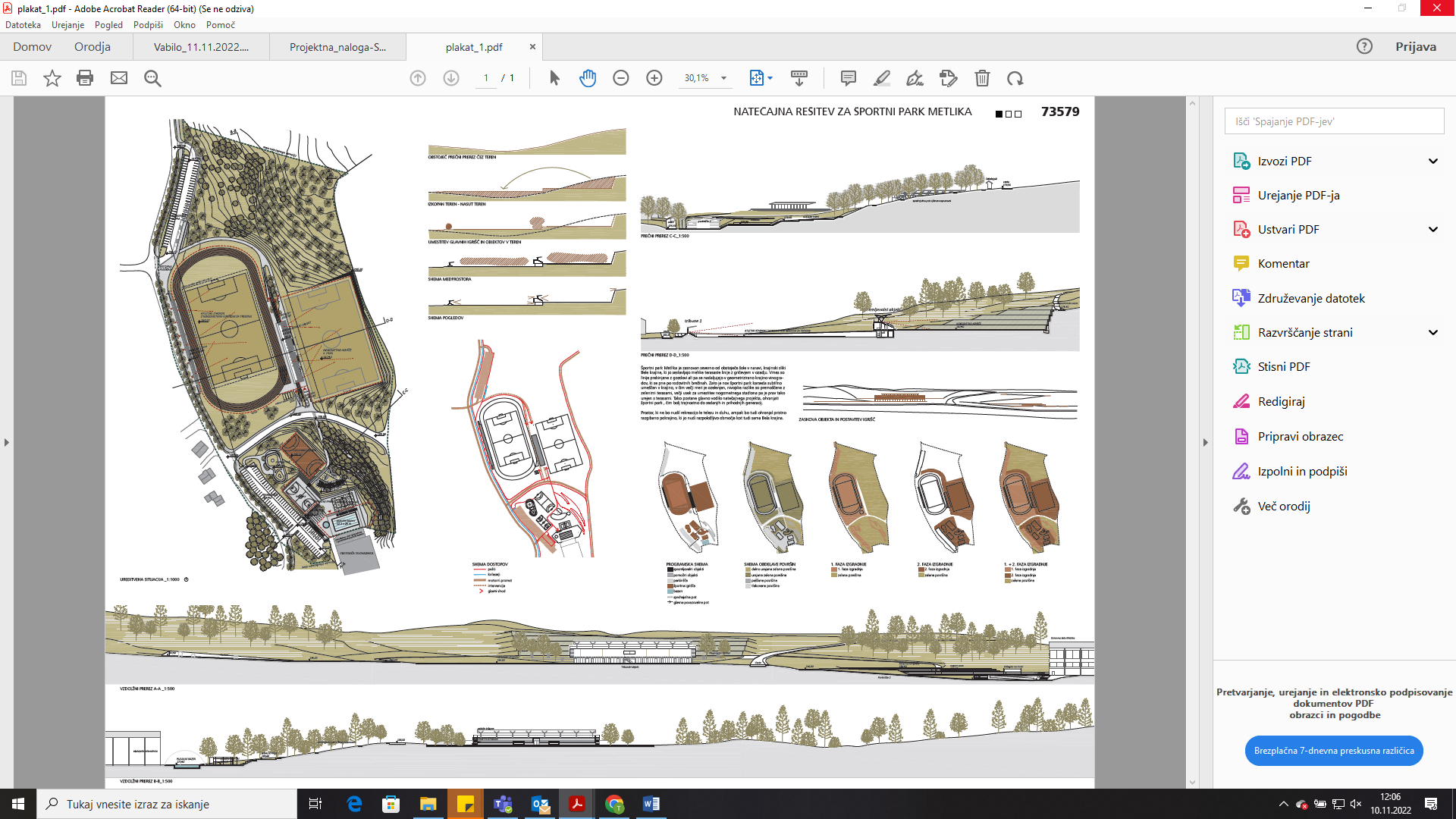 Izsek iz natečajne rešitve RAVNIKAR POTOKAR arhitekturni biro d.o.o.